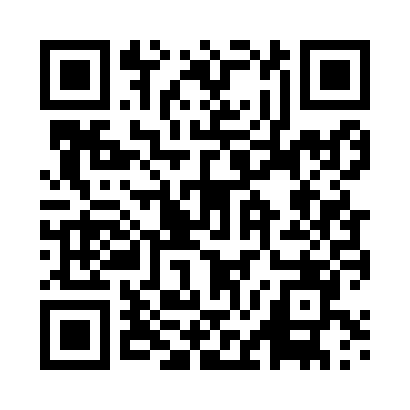 Prayer times for Jou, PortugalMon 1 Apr 2024 - Tue 30 Apr 2024High Latitude Method: Angle Based RulePrayer Calculation Method: Muslim World LeagueAsar Calculation Method: HanafiPrayer times provided by https://www.salahtimes.comDateDayFajrSunriseDhuhrAsrMaghribIsha1Mon5:377:121:336:037:559:252Tue5:357:101:336:047:569:263Wed5:337:091:336:057:589:284Thu5:317:071:336:057:599:295Fri5:297:061:326:068:009:306Sat5:277:041:326:078:019:327Sun5:257:021:326:088:029:338Mon5:237:011:316:088:039:349Tue5:216:591:316:098:049:3610Wed5:196:571:316:108:059:3711Thu5:176:561:316:108:069:3912Fri5:156:541:306:118:079:4013Sat5:146:531:306:128:089:4114Sun5:126:511:306:128:099:4315Mon5:106:491:306:138:119:4416Tue5:086:481:296:148:129:4617Wed5:066:461:296:148:139:4718Thu5:046:451:296:158:149:4919Fri5:026:431:296:168:159:5020Sat5:006:421:296:168:169:5221Sun4:586:401:286:178:179:5322Mon4:566:391:286:188:189:5523Tue4:546:371:286:188:199:5624Wed4:526:361:286:198:209:5825Thu4:506:341:286:208:219:5926Fri4:486:331:276:208:2210:0127Sat4:476:321:276:218:2410:0228Sun4:456:301:276:218:2510:0429Mon4:436:291:276:228:2610:0530Tue4:416:281:276:238:2710:07